     26 декабря 2018 № 222-рс      с. Грачевка О принятии к осуществлению части полномочий органов местного самоуправления поселений Грачевского района Оренбургской области 	В соответствии с пунктом 4 статьи 15 Федерального  закона от  06.10.2003 № 131-ФЗ «Об общих принципах организации местного самоуправления в Российской  Федерации», Бюджетным кодексом Российской Федерации, пунктом 2  статьи  4 Устава муниципального образования Грачевский район  Оренбургской области, учитывая решения Совета депутатов сельских поселений, входящих в состав муниципального образования Грачевский район  Оренбургской  области Совет депутатов РЕШИЛ:1. Администрации муниципального образования  Грачевский район принять  на 2019 год  к осуществлению часть полномочий администраций муниципальных образований Александровского, Верхнеигнашкинского, Ероховского, Ключевского, Новоникольского, Подлесного, Петрохерсонецкого, Грачевского, Побединского, Русскоигнашкинского, Старояшкинского, Таллинского сельских поселений Грачевского района Оренбургской области, а именно:1.1. Исполнение бюджета поселения, осуществление контроля за его исполнением;1.2. Обеспечение проживающих в поселении  и нуждающихся в жилых помещениях малоимущих граждан жилыми помещениями, обеспечение жильем молодых семьей, организация строительства и содержание  муниципального жилищного фонда, создание условий для жилищного строительства, осуществление муниципального жилищного контроля, а также иных полномочий органов местного самоуправления в соответствии с жилищным законодательством, в части:- предоставления в установленном порядке по договорам социального найма жилых помещений муниципального жилищного фонда отдельным категориям граждан;- признания в установленном порядке  жилых помещений муниципального жилого фонда непригодным для проживания;- принятия в установленном порядке решений о переводе жилых помещений в нежилые помещения и нежилых помещений в жилые помещения;- согласования переустройства и перепланировки жилых помещений;- определения порядка получения документа, подтверждающего принятие решения о согласовании или об отказе в согласовании переустройства и (или) перепланировки жилого помещения в соответствии с условиями и порядком переустройства и перепланировки жилых помещений;1.3. Организация  библиотечного обслуживания населения, комплектование и обеспечение сохранности библиотечных фондов библиотек поселения;1.4.     Создание условий для организации досуга и  обеспечения жителей поселения, услугами организаций культуры;1.5.  Создание  условий для развития местного традиционного народного художественного творчества, участие в сохранении, возрождении и развитии народных художественных промыслов в поселении;1.6.  Выдача  разрешений на строительство (за  исключением случаев, предусмотренных  Градостроительным  кодексом Российской  Федерации, или иными федеральными законами), разрешений на ввод объектов в эксплуатацию при осуществлении строительства, реконструкции объектов капитального строительства, расположенных на территории поселения,  осуществление муниципального земельного контроля в границах поселения, осуществление  в случаях  предусмотренных Градостроительным кодексом Российской  Федерации, осмотров зданий, сооружений и выдача рекомендаций об устранении выявленных в ходе таких осмотров нарушений.2. Поручить администрации муниципального образования Грачевский район заключить соглашения с администрациями муниципальных образований Александровского, Верхнеигнашкинского, Ероховского, Ключевского, Новоникольского, Подлесного, Петрохерсонецкого, Грачевского, Побединского, Русскоигнашкинского, Старояшкинского, Таллинского сельских поселений о передаче полномочий по осуществлению, согласно пункта 1 данного решения.3. Признать утратившим силу решения Совета депутатов муниципального образования Грачевский район Оренбургской области:- от 26.01.2011 № 41-рс «О принятии к осуществлению части полномочий по вопросам местного значения сельских поселений, входящих в состав муниципального образования Грачевский район»; - от 25.12.2013 № 263-рс «О  внесении изменений в решение Совета депутатов от 26 января 2011 года № 41-рс «О принятии к осуществлению части полномочий по вопросам местного значения сельских поселений, входящих в состав муниципального образования Грачевский район»»;- от 18.03.2016 № 45-рс «О принятии к осуществлению части полномочий органов местного самоуправления поселений Грачевского района Оренбургской области на 2016 год».4. Контроль за исполнением настоящего решения возложить на постоянную комиссию по бюджетной, налоговой и финансовой политике, собственности и экономическим вопросам.5. Настоящее решение вступает в силу после его официального опубликования на сайте www.право-грачевка.рф и подлежит размещению на официальном информационном сайте администрации муниципального образования  Грачевский район Оренбургской области.Председатель								Глава районаСовета депутатов								__________________							____________Н.С. Кирьяков								О.М. СвиридовРазослано: сельсоветы -12,  прокуратура, организационно - правовой отдел (2экз.), финансовый отдел, отдел культуры, отдел архитектуры и капитального строительства.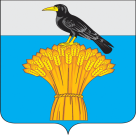 СОВЕТ ДЕПУТАТОВ МУНИЦИПАЛЬНОГО ОБРАЗОВАНИЯГРАЧЕВСКИЙ  РАЙОН ОРЕНБУРГСКОЙ ОБЛАСТИР Е Ш Е Н И Е